 	Community Learning Center		Child Name: ____________________________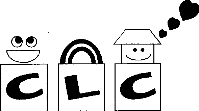               School Transportation and Schedule_____ Will be walking with CLC Staff to/from Dunwiddie School_____ Will be taking bus to/from SAFFE from: 	Lincoln		Saukville	TJ             ●Community Learning Center is not responsible for your child’s transportation.              ●Parents must make arrangements for bus transportation with Johnson Bus at 262-284-5330I give permission for CLC staff to communicate with the bus company and my child’s school/teacher(s) to coordinate their transportation.  My child’s schedule is effective as of: ______________________________________________________(X= Not Scheduled) Example: 6:30AM – bus, 6:30AM – Dunwiddie, Bus to 5:30PM, Dunwiddie to 5:00PM_____ My child’s schedule rotates and I will complete a schedule change form weekly or a monthly calendar for each week by Monday at noon prior to the week of care needed. _____________________________________________			__________________________Parent Signature							DateMondayTuesdayWednesdayThursdayFridayAM- Drop Off Time-TimePM- Time-Time